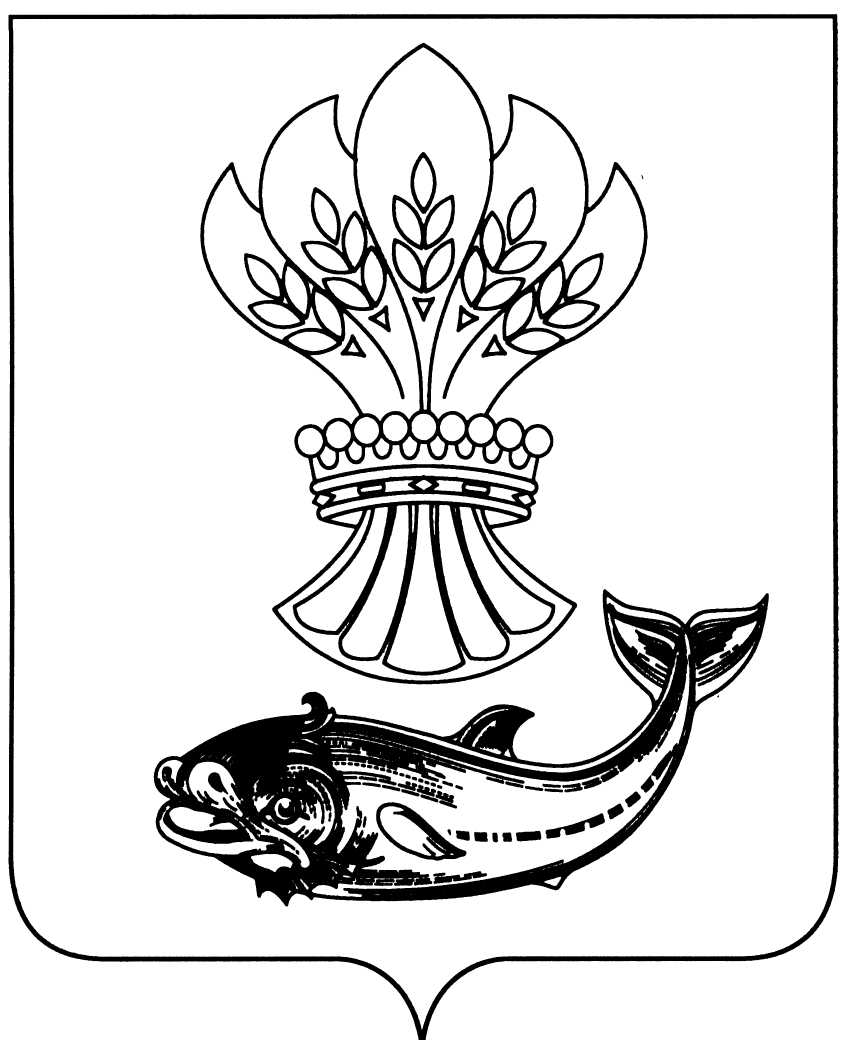 СОВЕТ НАРОДНЫХ ДЕПУТАТОВПАНИНСКОГО МУНИЦИПАЛЬНОГО РАЙОНА
          ВОРОНЕЖСКОЙ ОБЛАСТИ Р Е Ш Е Н И Е от   16 ноября 2021 г  № 52р.п. ПаниноО Контрольно-счетной комиссии Панинского муниципального района Воронежской областиВ соответствии со статьей 38 Федерального закона от 06.10.2003 г. N 131-ФЗ "Об общих принципах организации местного самоуправления в Российской Федерации", Федеральным законом от 07.02.2011 г. N 6-ФЗ "Об общих принципах организации и деятельности контрольно-счетных органов субъектов Российской Федерации и муниципальных образований" и Федерального закона от 01.07.2021 N 255-ФЗ "О внесении изменений в Федеральный закон "Об общих принципах организации и деятельности контрольно-счетных органов субъектов Российской Федерации и муниципальных образований",Уставом Панинского  муниципального района, Совет народных депутатов Панинского муниципального района р е ш и л:Образовать контрольно- счетную комиссию Панинского муниципального района Воронежской области.Утвердить прилагаемое  Положение  о контрольно- счетной комиссии Панинского муниципального района Воронежской области.Признать утративши силу:Решение Совета народных депутатов  Панинского муниципального района  Воронежской области  от 15.06.2015 №161»Об утверждении Положения о контрольно-ревизионной комиссии Панинского муниципального района», Решение Совета народных депутатов Панинского муниципального района Воронежской области от12.04.2016 №35 « О внесении изменений в решение Совета народных депутатов  от 15.06.2015 №161»,решение Совета народных депутатов  Панинского муниципального района Воронежской области от 12.04.2018 №124 « О внесении изменений  в решение от 15.06.2015 №161в редакции решения от 12.04.2016 №35. Опубликовать данное решение в периодическом печатном издании Панинского муниципального района « Панинский муниципальный вестник», разместить на официальном сайте  Панинского муниципального района Воронежской области в сети « Интернет»Настоящее решение вступает в силу со дня его официального опубликования.Исполняющий обязанности главыПанинского муниципального района                                             В.В. СолнцевПредседательСовета народных депутатовПанинского муниципального района                                          С.И. ПокузиевУтверждено решением  Совета народных депутатов Панинского муниципального района  Воронежской области  от  16.11. 2021 г № 52ПОЛОЖЕНИЕо контрольно-  счетной  комиссииКонтрольно – счетная  комиссия Панинского  муниципального района  Воронежской области  является постоянно действующим органом внешнего муниципального финансового контроля, Контрольно- счетная  комиссия  Панинского муниципального района  образуется Советом народных депутатов Панинского муниципального района Воронежской области. Контрольно- счетная   комиссия  Панинского муниципального района  и  подотчетна  Совету народных депутатов Панинского муниципального района  Воронежской области1.4   Контрольно-  счетная  комиссия Панинского муниципального района  обладает организационной и функциональной независимостью и осуществляет свою деятельность самостоятельно. 1.5. Деятельность контрольно- счетной комиссии Панинского муниципального района   не может быть приостановлена, в том числе в связи с досрочным прекращением полномочий Совета народных депутатов Панинского муниципального района Воронежской области.1.6.  Наименования, полномочия, состав и порядок деятельности контрольно-счетной комиссии  Панинского муниципального района Воронежской области  устанавливаются  в соответствии с Конституцией Российской Федерации, Уставом  Панинского муниципального  района и (или) нормативным правовым актом представительного органа муниципального образования в соответствии с Федеральным законом.17 февраля 2011  № 6-ФЗ « Об общих принципах  организации и деятельности контрольно-счетных органов субъектов Российской Федерации и муниципальных образований"       1.7.   Контрольно-  счетная  комиссия Панинского муниципального района  Воронежской области   обладает правами юридического лица.   1.8.  Контрольно- счетная  комиссия Панинского муниципального района Воронежской области   имеют печать и бланки со своим наименованием и с изображением герба   муниципального образования.2.1. Контрольно-  счетная  комиссия Панинского муниципального района   осуществляет свою деятельность на основе Конституции Российской Федерации, Федерального закона от 07.02.2011 года № 6-ФЗ «Об общих принципах организации и деятельности контрольно-счетных органов субъектов Российской Федерации и муниципальных образований», Федерального закона от 06.10.2003 года, Федеральным законом  от 1 июля 2021г №255-Фз « О внесении изменений в Федеральный закон « Об общих принципах организации и деятельности контрольно- счетных органов субъектов РФ и муниципальных образований» Бюджетного Кодекса Российской Федерации, других федеральных законов и иных нормативных правовых актов Российской Федерации, законов и иных нормативных правовых актов Воронежской области, Устава Панинского муниципального района, настоящего Положения и иных муниципальных правовых актов.3.1. Деятельность  контрольно-  счетной  комиссии  Панинского муниципального района    основывается на принципах законности, объективности, эффективности, независимости и открытости.4.1  Контрольно-  счетная  комиссия Панинского муниципального района  Воронежской области  образуется в составе председателя и  инспектора.4.2 Должность председателя  контрольно- счетной   комиссии Панинского муниципального района   относится к  муниципальным должностям.  4.3. Срок полномочий председателя  контрольно- счетной  комиссии Панинского муниципального района  составляет пять лет.4.4 Права, обязанности и ответственность работников контрольно- счетной  комиссии Панинского муниципального района   определяются Федеральным законодательством, законодательством  Российской Федерации и субъекта Российской Федерации о муниципальной службе,  трудовым законодательством и настоящим положением. 5.1. Председатель  контрольно- счетной  комиссии Панинского муниципального района   назначается на должность Советом народных депутатов Панинского муниципального района  Воронежской области 5.2. Предложения о кандидатуре на должность председателя  контрольно- счетной   комиссии  Панинского муниципального района   вносится в Совет народных депутатов Панинского муниципального района:1) председателем Совета народных депутатов Панинского муниципального района;2)   депутатами  не менее одной трети от установленного числа депутатов Совета народных депутатов Панинского муниципального района;3)    главой  Панинского муниципального района; 4)    комитетами и комиссиями Совета народных депутатов Панинского муниципального района.5.3.	Кандидатуры на должность председателя контрольно- счетной  комиссии Панинского муниципального района   представляются в Совет народных депутатов Панинского муниципального района, перечисленными в части 2 пункта 5.2. настоящего положения, не позднее чем за два месяца до истечения полномочий действующего председателя  контрольно- счетной   комиссии Панинского муниципального района .5.4. При рассмотрении кандидатур, представленных на должность председателя контрольно- счетной  комиссия Панинского муниципального района , Совет народных депутатов Панинского муниципального района вправе запрашивать мнение председателя  контрольно-счетной палаты  Воронежской области о соответствии представленных кандидатур квалификационным требованиям, установленным пунктом  6 настоящего положения.5.5. Порядок рассмотрения кандидатур на должность председателя контрольно- счетной  комиссия Панинского муниципального района   устанавливается регламентом Совета народных депутатов Панинского муниципального района.6.1. На должность председателя контрольно- счетной комиссии Панинского муниципального района Воронежской области   назначаются граждане Российской Федерации, имеющие высшее образование и опыт работы в области государственного, муниципального управления, государственного, муниципального контроля (аудита), экономики, финансов, юриспруденции.6.2. Гражданин Российской Федерации не может быть назначен на
должность председателя контрольно-счетной   комиссии  в случае:1) наличия у него неснятой или непогашенной судимости;2) признания его недееспособным или ограниченно дееспособным решением суда, вступившим в законную силу;3) отказа от прохождения процедуры оформления допуска к сведениям, составляющим государственную и иную охраняемую федеральным законом тайну, если исполнение обязанностей по должности, на замещение которой претендует гражданин, связано с использованием таких сведений;4) выхода из гражданства Российской Федерации или приобретения гражданства иностранного государства либо получения вида на жительство или иного документа, подтверждающего право на постоянное проживание гражданина Российской Федерации на территории иностранного государства.6.3.	Председатель контрольно- счетной  комиссии   не может состоять в близком родстве или свойстве (родители, супруги, дети, братья, сестры, а также братья, сестры, родители,   дети супругов и супруги детей) с председателем Совета народных депутатов Панинского муниципального района, главой Панинского муниципального района, руководителями судебных и правоохранительных органов, расположенных на территории Панинского муниципального района. 6.4. Председатель контрольно- счетной комиссии Панинского муниципального района  не может     заниматься     другой     оплачиваемой деятельностью,  кроме  преподавательской,  научной  и  иной творческой деятельности. При этом преподавательская, научная и иная творческая деятельность не может финансироваться исключительно за счет средств иностранных государств, международных и иностранных организаций, иностранных граждан и лиц без гражданства, если иное не предусмотрено международным договором Российской Федерации или законодательством Российской Федерации.6.5. Председатель контрольно- счетной комиссии Панинского муниципального района, инспектор  а также лица, претендующие на замещение указанных должностей, обязаны представлять сведения о своих доходах, об имуществе и обязательствах имущественного характера, а также о доходах, об имуществе и обязательствах имущественного характера своих супруги (супруга) и несовершеннолетних детей в порядке, установленном нормативными правовыми актами Российской Федерации, субъекта Российской Федерации, муниципальными нормативными правовыми актами.7.1. Председатель, инспектор   являются должностными лицами контрольно- счетной  комиссии Панинского муниципального района, Воронежской области.7.2. Воздействие в какой-либо форме на должностных лиц контрольно-  счетной  комиссии Панинского муниципального района  в целях воспрепятствования осуществлению ими должностных полномочий или  оказания влияния на принимаемые ими решения, а также насильственные действия, оскорбления, а равно клевета в отношении должностных лиц контрольно-  счетной  комиссии либо распространение заведомо ложной информации об их деятельности влекут за собой ответственность, установленную законодательством Российской Федерации и (или) законодательством Воронежской области.7.3. Должностные лица  контрольно- счетной  комиссии Панинского муниципального района   подлежат  государственной  защите в соответствии с законодательством Российской Федерации о государственной защите судей, должностных лиц правоохранительных и контролирующих органов и иными нормативными правовыми актами Российской Федерации.7.4. Должностное лицо контрольно-  счетной  комиссии Панинского муниципального района замещающее муниципальную должность, досрочно освобождается от должности на основании решения Совета народных депутатов Панинского муниципального района в случае:1) вступления в законную силу обвинительного приговора суда в отношении них;2) признания его недееспособным или ограниченно дееспособным вступившим в законную силу решением суда;3) выхода из гражданства Российской Федерации или приобретения гражданства иностранного государства либо получения вида на жительство или иного документа, подтверждающего право на постоянное проживание гражданина Российской Федерации на территории иностранного государства;4) подачи письменного заявления об отставке;5) нарушения требований законодательства Российской Федерации при осуществлении возложенных на него должностных полномочий или злоупотребления должностными полномочиями, если за решение о досрочном освобождении проголосует большинство от установленного числа депутатов Совета народных депутатов Панинского муниципального района;6) достижения установленного законом Воронежской области, решением Совета народных депутатов Панинского муниципального района, в соответствии с федеральным законом предельного возраста пребывания в должности;7) выявления обстоятельств, предусмотренных частями 6.2. - 6.4. настоящего Положения.   9. Внешний муниципальный финансовый контроль осуществляется контрольно- счетной комиссией Панинского муниципального района, Воронежской области. 9.1  В отношении органов местного самоуправления и муниципальных органов, муниципальных учреждений и муниципальных унитарных предприятий, а также иных организаций, если они используют имущество, находящееся в собственности Панинского муниципального района Воронежской области ;  9.2 В отношении иных организаций путем осуществления  проверки соблюдения условий получения ими субсидий, кредитов, гарантий за счет средств  местного бюджета в порядке контроля за деятельностью главных распорядителей (распорядителей) и получателей средств местного бюджета, предоставивших указанные средства, в случаях, если возможность проверок указанных организаций установлена в договорах о предоставлении субсидий, кредитов, гарантий за счет средств местного бюджета.10.1. Внешний муниципальный финансовый контроль осуществляется контрольно- счетной  комиссией  Панинского муниципального района  в форме контрольных или экспертно-аналитических мероприятий.10.2. При проведении контрольного мероприятия контрольно- счетная комиссия  составляет соответствующий акт (акты), который доводится до сведения руководителей проверяемых органов и организаций. На основании акта (актов) контрольно- счетной  комиссии  Панинского  муниципального района составляется отчет.10.3. При проведении экспертно-аналитического мероприятия контрольно- счетной  комиссией  составляет отчет или заключение.11.1. Контрольно- счетная  комиссия при осуществлении внешнего муниципального финансового контроля руководствуется стандартами внешнего муниципального финансового контроля. 11.2. Разработка стандартов внешнего муниципального финансового контроля осуществляется  контрольно- счетной  комиссией Панинского муниципального района. 1)  в отношении органов местного самоуправления и муниципальных органов, муниципальных учреждений и муниципальных предприятий в соответствии с общими требованиями, утвержденными Счетной палатой Российской Федерации и (или) Контрольно-счетной палатой Воронежской области;2) в отношении иных организаций - в соответствии с общими требованиями, установленными федеральным законом.11.3. При подготовке стандартов внешнего муниципального финансового контроля учитываются международные  стандарты в области государственного контроля, аудита и финансовой отчетности.11.4. Cтандарты  внешнего муниципального финансового контроля не могут противоречить законодательству Российской Федерации и  законодательству Воронежской области.12.1 Контрольно-  счетная  комиссия Панинского  муниципального района Воронежской области  осуществляет свою деятельность на основе планов, которые разрабатываются и утверждаются им самостоятельно.12.2. План работы контрольно- счетная  комиссия Панинского  муниципального района Воронежской области  утверждается в срок до 30 декабря года, предшествующего   планируемому.12.3. Обязательному включению в планы работы контрольно- счетной комиссии Панинского  муниципального района  подлежат поручения Совета народных депутатов Панинского муниципального района, его комитетов и комиссий, предложения и запросы главы Панинского муниципального района. 12.4 Поручения Совета народных депутатов Панинского муниципального района, запросы и предложения главы Панинского муниципального района  подлежат включению в план работы и опубликовано на официальном сайте администрации Панинского муниципального района  в сети интернет  в 15-дневный срок со дня поступления. 12.5   План утверждается  председателем контрольно- счетной комиссии  Панинского  муниципального района в срок  до 30 декабря года, предшествующего планируемому,  с учетом поручений Совета народных депутатов Панинского муниципального района , запросов и предложений главы Панинского муниципального района.13. Регламент контрольно- счетной  комиссии  Панинского  муниципального района Воронежской области.13.1.Содержание направлений деятельности  контрольно- счетной  комиссии  Панинского  муниципального района, порядок ведения дел, подготовки и проведения контрольных и экспертно-аналитических мероприятий и иные вопросы внутренней деятельности контрольно- счетной комиссии  Панинского  муниципального района  определяются Регламентом контрольно- счетной  комиссии  Панинского  муниципального района, Воронежской области. 14.1. Требования  и  запросы должностных лиц  контрольно- счетной комиссии  Панинского  муниципального района  связанные  с осуществлением ими своих должностных полномочий, установленных законодательством  Российской Федерации, муниципальными нормативными правовыми актами, являются обязательными для исполнения органами местного самоуправления и муниципальными органами, организациями,  в отношении которых осуществляется внешний муниципальный финансовый контроль (далее также - проверяемые органы и организации).14.2. Неисполнение законных требований и запросов должностных лиц контрольно- счетной  комиссии  Панинского  муниципального района , а также воспрепятствование осуществлению ими  возложенных на них должностных полномочий  влекут за собой ответственность, установленную законодательством Российской Федерации и законодательством Воронежской области.15.1.	Председатель контрольно- счетной  комиссии  Панинского  муниципального района Воронежской области :1) осуществляет общее руководство деятельностью контрольно- счетной  комиссии  Панинского  муниципального района ; 2)  утверждает Регламент контрольно- счетной  комиссии  Панинского  муниципального района ;3) утверждает планы работы контрольно- счетной комиссии  Панинского  муниципального района  и изменения к ним;4)  утверждает стандарты внешнего муниципального финансового контроля; 5)   утверждает результаты контрольных и экспертно-аналитических мероприятий контрольно- счетной  комиссии  Панинского  муниципального района ; подписывает представления и предписания контрольно- счетной комиссии  Панинского  муниципального района ;6) представляет Совету народных депутатов Панинского муниципального района и главе Панинского муниципального района ежегодный отчет о деятельности  контрольно- счетной  комиссии  Панинского  муниципального района , результатах проведенных контрольных и экспертно-аналитических мероприятий;7) представляет в отношениях с государственными органами   Российской    Федерации,    государственными    органами    Воронежской области   и   органами   местного   самоуправления;8) утверждает   должностные инструкции  работников контрольно- счетной  комиссии  Панинского  муниципального района, Воронежской области.16.1. Должностные лица контрольно- счетной  комиссии  Панинского  муниципального района  при осуществлении возложенных на них должностных полномочий имеют право:1) беспрепятственно входить на территорию и в помещения, занимаемые проверяемыми органами и организациями, иметь доступ к их документам и материалам, а также осматривать занимаемые ими территории и помещения;2) в случае обнаружения подделок, подлогов, хищений, злоупотреблений и при необходимости пресечения данных противоправных действий опечатывать кассы, кассовые и служебные помещения, склады и архивы проверяемых органов и организаций, изымать документы и материалы с учетом ограничений, установленных законодательством Российской Федерации. Опечатывание касс, кассовых и служебных помещений, складов и архивов, изъятие документов и материалов производятся с участием уполномоченных должностных лиц проверяемых органов и организаций и составлением соответствующих актов;3)    в пределах своей компетенции направлять запросы должностным лицам территориальных органов федеральных органов исполнительной власти и их структурных подразделений, органов местного самоуправления и муниципальных органов, организаций;4)  в пределах своей компетенции требовать от руководителей и других должностных лиц проверяемых органов и организаций представления письменных объяснений по фактам нарушений, выявленных при проведении контрольных мероприятий, а также необходимых копий документов, заверенных в установленном порядке;5) составлять акты по фактам непредставления или несвоевременного представления должностными лицами проверяемых органов и организаций документов и материалов, запрошенных при проведении контрольных мероприятий;6) в пределах своей компетенции знакомиться со всеми необходимыми документами, касающимися финансово-хозяйственной деятельности проверяемых органов и организаций,   в  том  числе  в  установленном порядке с документами, содержащими государственную, служебную,   коммерческую   и   иную охраняемую законом тайну;7) знакомиться с информацией, касающейся финансово-хозяйственной деятельности проверяемых органов и организаций и хранящейся в электронной форме в базах данных проверяемых органов и организаций, в том числе в установленном порядке с информацией, содержащей государственную, служебную, коммерческую и иную охраняемую законом тайну;8)  знакомиться с технической документацией к электронным базам данных.9)  в случае необходимости при проведении контрольного мероприятия или  вручении результатов проверки вести аудио (видео) съемку.16.2. Должностные лица контрольно- счетной  комиссии  Панинского  муниципального района  Воронежской области  в случае опечатывания касс, кассовых и служебных помещений, складов и архивов, изъятия документов и материалов в случае, предусмотренном пунктом 2 части 15.1 настоящего положения, должны незамедлительно (в течение 24 часов) уведомить об этом председателя Контрольно- ревизионной комиссии  Панинского  муниципального района Воронежской области  в порядке, установленном Регламентом контрольно- счетной комиссии  Панинского  муниципального района Воронежской области. 16.3. Должностные   лица   контрольно- счетной  комиссии  Панинского  муниципального района   не   вправе вмешиваться в оперативно-хозяйственную деятельность   проверяемых органов и организаций, а также разглашать информацию, полученную при проведении контрольных мероприятий, предавать гласности свои выводы до завершения контрольных мероприятий и составления соответствующих актов и отчетов.16.4. Должностные лица Контрольно- счетной комиссии  Панинского  муниципального района  обязаны сохранять государственную, служебную, коммерческую и иную охраняемую законом тайну, ставшую им известной при проведении в проверяемых органах и организациях контрольных и экспертно-аналитических мероприятий, проводить контрольные и экспертно-аналитические мероприятия объективно и достоверно отражать их результаты в соответствующих актах, отчетах и заключениях. 16.4.1. Должностные лица контрольно- счетной  комиссии  Панинского  муниципального района  обязаны соблюдать ограничения, запреты, исполнять обязанности, которые установлены Федеральным законом от 25 декабря 2008 года № 273-ФЗ «О противодействии коррупции», Федеральным законом от 3 декабря 2012 года № 230-ФЗ «О контроле за соответствием расходов лиц, замещающих государственные должности, и иных лиц их доходам», Федеральным законом от 7 мая 2013 года № 79-ФЗ «О запрете отдельным категориям лиц открывать и иметь счета (вклады), хранить наличные денежные средства и ценности в иностранных банках, расположенных за пределами территории Российской Федерации, владеть и (или) пользоваться иностранными финансовыми инструментами».16.5. Должностные лица контрольно- счетной комиссии  Панинского  муниципального района  несут ответственность в соответствии с законодательством Российской Федерации за достоверность и объективность результатов проводимых ими контрольных и экспертно-аналитических мероприятий, а также за разглашение государственной и иной охраняемой законом тайны.16.6.  Председатель контрольно- счетной  комиссии  Панинского  муниципального района   вправе  участвовать в заседаниях Совета народных депутатов Панинского муниципального района, его комитетов, комиссий и рабочих групп, заседаниях администрации Панинского муниципального района, исполнительных органов муниципального образования, координационных и совещательных органов при главе Панинского муниципального района. 17. 1. Проверяемые органы и организации обязаны предоставлять контрольно-  счетной  комиссии  Панинского  муниципального района   по его запросам  информацию,  документы и материалы, необходимые для проведения контрольных и экспертно-аналитических мероприятий.17.2. При осуществлении контрольных мероприятий проверяемые органы и организации должны обеспечить должностным лицам контрольно- счетной комиссии  Панинского  муниципального района  возможность ознакомления с управленческой и иной отчетностью и документацией, документами, связанными с формированием и исполнением бюджета Панинского муниципального района, использованием собственности Панинского муниципального района, информационными системами, используемыми проверяемыми организациями, и технической документацией к ним, а также иными документами, необходимыми для выполнения контрольно- счетной  комиссии  Панинского  муниципального района  его полномочий.   17.3.Контрольно- счетная  комиссия  Панинского  муниципального района  не вправе запрашивать информацию, документы и материалы, если такие информация, документы и материалы ранее уже были ему представлены.17.4. Непредставление или несвоевременное представление контрольно- счетной  комиссии  Панинского  муниципального района  по его запросу информации, документов и материалов, необходимых для проведения контрольных и экспертно-аналитических мероприятий, а равно предоставление информации, документов и материалов не в полном объеме или предоставление недостоверных информации, документов и материалов влечет за собой ответственность, установленную законодательством Российской Федерации и (или) законодательством Воронежской области.18.1. Контрольно- счетной  комиссии  Панинского  муниципального района Воронежской области  по результатам проведения контрольных мероприятий вправе вносить в органы местного самоуправления и  муниципальные органы, организации и их должностным лицам представления для их рассмотрения и принятия мер по устранению выявленных нарушений и недостатков, предотвращению нанесения материального ущерба, муниципальному образованию или возмещению причиненного вреда, по привлечению к ответственности должностных лиц, виновных в допущенных нарушениях, а также мер по пресечению, устранению и предупреждению нарушений.18.2. Представление  контрольно- счетной  комиссии  Панинского  муниципального района  подписывается председателем контрольно- счетной  комиссии  Панинского  муниципального района . 18.3. Органы   местного   самоуправления и муниципальные органы, а также организации в течение одного месяца со дня получения представления обязаны уведомить в письменной форме контрольно- счетную  комиссию  Панинского  муниципального района   о   принятых   по   результатам   рассмотрения представления решениях и мерах.18.4.  В случае выявления нарушений, требующих безотлагательных мер по их пресечению и предупреждению, воспрепятствования проведению должностными лицами контрольно- счетной комиссии  Панинского  муниципального района  контрольных мероприятий, а также в случаях несоблюдения сроков рассмотрения представлений контрольно- счетной комиссии  Панинского  муниципального района  направляет в органы местного самоуправления и муниципальные органы, проверяемые организации и их должностным лицам предписание.18.5. Предписание контрольно- счетной  комиссии  Панинского  муниципального района   должно содержать указание на конкретные допущенные нарушения и конкретные основания вынесения предписания. 18.6. Предписание контрольно- счетной комиссии  Панинского  муниципального района  подписывается председателем контрольно- счетной  комиссии  Панинского  муниципального района .18.7. Предписание контрольно- счетной  комиссии  Панинского  муниципального района  должно быть исполнено в установленные в нем сроки.18.8.  Неисполнение или ненадлежащее исполнение в установленный срок предписания контрольно- счетной  комиссии  Панинского  муниципального района  влечет за собой ответственность, установленную  законодательством Российской Федерации об административных правонарушениях и законодательством Воронежской области.18.9. В   случае,   если   при   проведении   контрольных   мероприятий выявлены факты незаконного использования средств бюджета Панинского муниципального района, в которых усматриваются признаки преступления или коррупционного правонарушения, контрольно- счетная  комиссия  Панинского  муниципального района    передает  материалы контрольных мероприятий в правоохранительные органы.19. Гарантии прав проверяемых органов и организаций19.1. Акты, составленные контрольно- счетной  комиссии  Панинского  муниципального района  при проведении контрольных мероприятий, доводятся до сведения руководителей проверяемых органов и организаций. Пояснения и замечания руководителей проверяемых органов и организаций, представленные в срок до пяти  рабочих дней со дня получения акта, прилагаются к актам и в дальнейшем являются их неотъемлемой частью.19.2. Проверяемые органы и организации и их должностные лица вправе обратиться в суд с заявлением о признании недействительным полностью или частично предписания контрольно- счетной  комиссии  Панинского  муниципального района , а также обратиться с жалобой на действия (бездействие) контрольно- счетной  комиссии  Панинского  муниципального района  в Совет народных депутатов Панинского муниципального района. Подача заявление не приостанавливает действия предписания.20.1. Контрольно- счетная  комиссия  Панинского  муниципального района  при осуществлении своей деятельности имеет право взаимодействовать с исполнительными органами муниципального образования, территориальными управлениями Центрального банка Российской Федерации, территориальными органами Федерального казначейства, налоговыми органами, органами прокуратуры, иными правоохранительными, надзорными и контрольными органами Российской Федерации, субъекта Российской Федерации, муниципального образования, заключать с ними соглашения о сотрудничестве, обмениваться результатами контрольной и экспертно-аналитической деятельности, нормативными и методическими материалами.21.1. Контрольно- счетная  комиссия   Панинского  муниципального района  ежегодно представляет отчет о своей деятельности Совету народных депутатов Панинского муниципального района. Указанный отчет  размещается в сети Интернет только после его рассмотрения Советом народных депутатов Панинского муниципального района, Воронежской области.   22.1. Финансовое обеспечение деятельности контрольно- счетной  комиссии  Панинского  муниципального района  предусматривается в полном объеме, позволяющем обеспечить осуществление возложенных на него полномочий.22.2. Контроль за использованием контрольно- счетной  комиссии  Панинского  муниципального района Воронежской области  бюджетных средств и муниципального имущества осуществляется на основании решений Совета народных депутатов Панинского муниципального района Воронежской области. Панинского муниципального  района Воронежской областиПанинского муниципального  района Воронежской области                           Общие положения                Правовое регулирование организации и деятельности контрольно-счетной   комиссии  Панинского муниципального  района  основывается на Конституции Российской Федерации и осуществляется Федеральным законом от 6 октября 2003 года N 131-ФЗ "Об общих принципах организации местного самоуправления в Российской Федерации", Бюджетным кодексом Российской Федерации, настоящим Федеральным законом, другими федеральными законами и иными нормативными правовыми актами Российской Федерации, муниципальными нормативными правовыми актами. В случаях и порядке, установленных федеральными законами, правовое регулирование организации и деятельности контрольно-счетных органов муниципальных образований осуществляется также законами субъекта Российской Федерации.1 Статус  контрольно-счетной   комиссии Панинского муниципального  района  Воронежской области                            Общие положения                Правовое регулирование организации и деятельности контрольно-счетной   комиссии  Панинского муниципального  района  основывается на Конституции Российской Федерации и осуществляется Федеральным законом от 6 октября 2003 года N 131-ФЗ "Об общих принципах организации местного самоуправления в Российской Федерации", Бюджетным кодексом Российской Федерации, настоящим Федеральным законом, другими федеральными законами и иными нормативными правовыми актами Российской Федерации, муниципальными нормативными правовыми актами. В случаях и порядке, установленных федеральными законами, правовое регулирование организации и деятельности контрольно-счетных органов муниципальных образований осуществляется также законами субъекта Российской Федерации.1 Статус  контрольно-счетной   комиссии Панинского муниципального  района  Воронежской области 2. Правовые основы деятельности контрольно- счетной  комиссии Панинского муниципального района  3. Принципы деятельности  контрольно- счетной   комиссии Панинского муниципального района.4. Состав контрольно- счетной  комиссии Пнинского муниципального района  Воронежской области 4. Состав контрольно- счетной  комиссии Пнинского муниципального района  Воронежской области 4. Состав контрольно- счетной  комиссии Пнинского муниципального района  Воронежской области 5. Порядок назначения на должность председателя контрольно- счетной комиссии Панинского муниципального района  Воронежской области6. Требования к кандидатурам на должность председателя контрольно- счетной  комиссии Панинского муниципального района Воронежской области6. Требования к кандидатурам на должность председателя контрольно- счетной  комиссии Панинского муниципального района Воронежской области6. Требования к кандидатурам на должность председателя контрольно- счетной  комиссии Панинского муниципального района Воронежской области7. Гарантии статуса должностных лиц  контрольно- счетной  комиссии Панинского муниципального района  Воронежской области. 8.  Полномочия контрольно- счетной   комиссии Панинского муниципального района  Воронежской области :8.1 Организация и осуществление контроля за законностью и эффективностью использования средств местного бюджета, а также иных средств в случаях, предусмотренных законодательством Российской Федерации;8.2 Экспертиза проектов местного бюджета, проверка и анализ обоснованности его показателей;8.3   Внешняя проверка годового отчета об исполнении местного бюджета;8.4 Проведение аудита в сфере закупок товаров, работ и услуг в соответствии с Федеральным законом от 5 апреля 2013 года N 44-ФЗ "О контрактной системе в сфере закупок товаров, работ, услуг для обеспечения государственных и муниципальных нужд";8.5 Оценка эффективности формирования муниципальной собственности, управления и распоряжения такой собственностью и контроль за соблюдением установленного порядка формирования такой собственности, управления и распоряжения такой собственностью (включая исключительные права на результаты интеллектуальной деятельности);8.6 Оценка эффективности предоставления налоговых и иных льгот и преимуществ, бюджетных кредитов за счет средств местного бюджета, а также оценка законности предоставления муниципальных гарантий и поручительств или обеспечения исполнения обязательств другими способами по сделкам, совершаемым юридическими лицами и индивидуальными предпринимателями за счет средств местного бюджета и имущества, находящегося в муниципальной собственности; 8.7 Экспертиза проектов муниципальных правовых актов в части, касающейся расходных обязательств муниципального образования, экспертиза проектов муниципальных правовых актов, приводящих к изменению доходов местного бюджета, а также муниципальных программ (проектов муниципальных программ);8.8 Анализ и мониторинг бюджетного процесса в муниципальном образовании, в том числе подготовка предложений по устранению выявленных отклонений в бюджетном процессе и совершенствованию бюджетного законодательства Российской Федерации; 8.9 Проведение оперативного анализа исполнения и контроля за организацией исполнения местного бюджета в текущем финансовом году, ежеквартальное представление информации о ходе исполнения местного бюджета, о результатах проведенных контрольных и экспертно-аналитических мероприятий в представительный орган муниципального образования и главе муниципального образования; 8.10. Осуществление контроля за состоянием муниципального внутреннего и внешнего долга;8.11 Оценка реализуемости, рисков и результатов достижения целей социально-экономического развития муниципального образования, предусмотренных документами стратегического планирования муниципального образования, в пределах компетенции контрольно-счетного органа муниципального образования;8.12  Участие в пределах полномочий в мероприятиях, направленных на противодействие коррупции; 8.13  Иные полномочия в сфере внешнего муниципального финансового контроля, установленные федеральными законами, законами субъекта Российской Федерации, уставом и нормативными правовыми актами представительного органа муниципального образования.10. Формы осуществления контрольно- счетной комиссией  внешнего муниципального финансового контроля10. Формы осуществления контрольно- счетной комиссией  внешнего муниципального финансового контроля11. Стандарты внешнего муниципального финансового контроля.12. Планирование деятельности контрольно-счетной  комиссии Панинского муниципального района Воронежской области. 12. Планирование деятельности контрольно-счетной  комиссии Панинского муниципального района Воронежской области. 12. Планирование деятельности контрольно-счетной  комиссии Панинского муниципального района Воронежской области. 14. Обязательность исполнения требований должностных лиц контрольно- счетной   комиссии  Панинского  муниципального района.15. Полномочия председателя контрольно- счетной комиссии  Панинского  муниципального района  по организации деятельности контрольно- счетной комиссии  Панинского  муниципального района Воронежской области. 16. Права, обязанности и ответственность должностных лиц контрольно- счетной комиссии  Панинского  муниципального района Воронежской области. 17. Предоставление информации контрольно- счетной  комиссии  Панинского  муниципального района Воронежской области . 18. Представления и предписания контрольно- счетной  комиссии  Панинского  муниципального района Воронежской области .18. Представления и предписания контрольно- счетной  комиссии  Панинского  муниципального района Воронежской области .18. Представления и предписания контрольно- счетной  комиссии  Панинского  муниципального района Воронежской области . Взаимодействие контрольно- счетной  комиссии  Панинского  муниципального района Воронежской области с государственными и муниципальными органами21. Обеспечение доступа к информации о деятельности контрольно-    счетной  комиссии Панинского    муниципального района Воронежской области   21. Обеспечение доступа к информации о деятельности контрольно-    счетной  комиссии Панинского    муниципального района Воронежской области   21. Обеспечение доступа к информации о деятельности контрольно-    счетной  комиссии Панинского    муниципального района Воронежской области   22. Финансовое обеспечение деятельности контрольно- счетной комиссии  Панинского  муниципального района Воронежской области  22. Финансовое обеспечение деятельности контрольно- счетной комиссии  Панинского  муниципального района Воронежской области  22. Финансовое обеспечение деятельности контрольно- счетной комиссии  Панинского  муниципального района Воронежской области  